Religious Education 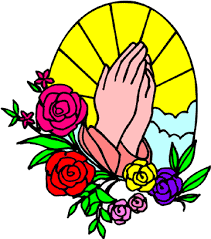 PrayerLentEnglish ReadingComparing text genresInferential and literal comprehensionLetters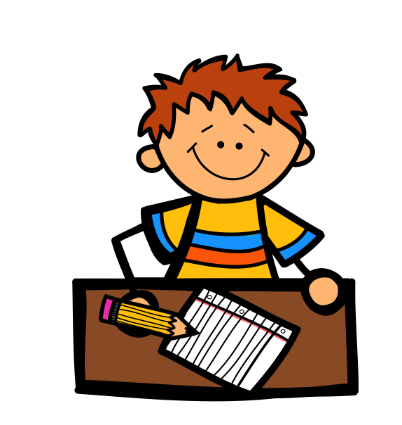 NarrativesPersuasive textsWritingSpelling choicesEditingParagraphsLettersNarrativesPersuasive textsCreating writing goalsSpeaking and ListeningSpeaking in front of an audienceExpressing feelings and opinions on topics and textsThe ArtsDrawing Caricatures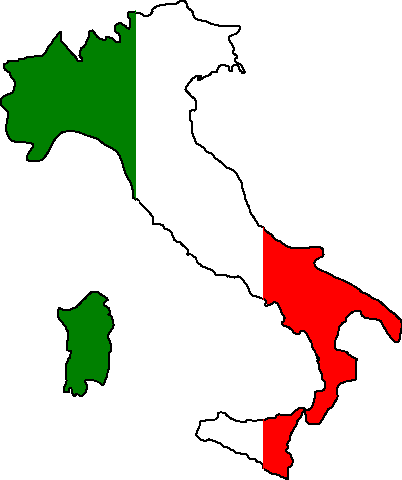 Italian Io/Me PasquaAll About MeFeelingsHuman BodyMathematics Number and Algebra Addition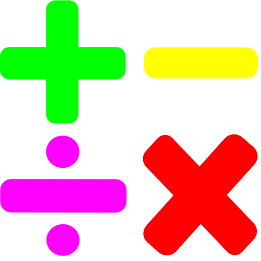 FractionsMultiplicationNumber PatternsStatistics and Probability Data and GraphsIntegrated StudiesCritical and Creative Thinking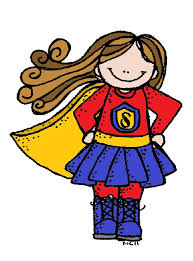 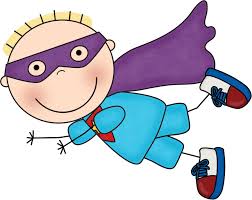 “Super Learners!” We are learning how we can become better learners! WellbeingSchool rulesOur rights and responsibilitiesGrowth mindsetFeelingsRegulating emotions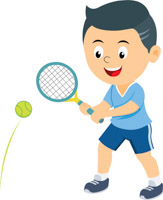 Physical EducationTennisFitnessCross country TechnologyResponsible use of internet and search enginesGoogle DriveSending emails